Department of Entomology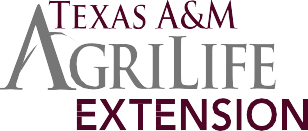 To: U.S. EPA, Environmental Stewardship Branch, Office of Pesticide Programs Date: November 7, 2019RE: IPM Award Applications ProcessThank you for permitting me to review your upcoming School IPM Awards process. As someone who was hired from one of the original School IPM grants, I’m excited to see this program move forward. Below is my review of each of the categories with some comments on implementation and time burdens.For each category the personnel mentioned could be one person or multiple depending on the location and award category. Times will vary based on size of school district as well, there is a huge difference between Houston ISD and Amarillo ISD, as such gathering of information will be different.I do have reservations regarding the “Model of Sustained Excellence” award category. Do not roll this one out until you have the first three school IPM awards worked out. Speaking from experience from the International IPM Symposium Awards committee and having a state school IPM award program these first three will take time for school districts to warm to and apply. I am also strongly suggesting EPA work within its own Agency and others like USDA NIFA and Cooperative Extension to make this a third-party type audit that would be submitted to headquarters for grading. Adopt an IPM Star, state audit (a way to engage SLAs), narrative type of submission that could garner some really good press.I hope you find my review adequate enough for submission. Trying to gauge how much time it will take people to compile is difficult, but I tried my best to give you my best estimates. If you should have any questions, please feel free to contact me via email or phone.Good luck with this program, I hope you can launch in 2020. Best regrds,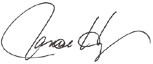 Janet A. Hurley, ACE, MPAExtension Program Specialist III – School IPM Texas A&M AgriLife Extension ServiceTexas A&M AgriLife Research & Extension CenterSchool IPM Program 17360 Coit Road | Dallas, Texas 7552Tel. 972-952-9213 | schoolipm.tamu.edu | AgriLifeExtension.tamu.eduTexas A&M AgriLife Extension is an equal opportunity employer and program provider.Great Start:Comments:Overall this is a fairly easy application for a school district employee to complete. They will need cooperation of the district to submit the application, but the burden of gathering the information needed for this award process is minimal. Depending on the size of the district 1 – 3 campuses or more than 300 campuses will depend on length of time to complete. But overall should be easy to do in less than a week with everyday workload.Stakeholder Response by: Dawn H. Gouge,  University of ArizonaLeadership Award:Comments:Some of the information requested of schools is a burden and needs mentioning here. To focus on the overall IPM program which is what is mentioned in the criteria, ask the District to submit their School Board Approved IPM Policy, along with their written IPM action plans with thresholds, plus the roles of the key players within the program. This will tie in the committee question and get you the documents you need to assess their level of IPM adoption.Inspections are great but asking this question might not result in the answer you can measure. However, if you ask for them to submit scenarios in which they had a problem and they solved using IPM that can help you see how well they are following IPM.Trash areas, door sweeps and vegetation questions – this will be considered a burden by some districts.This is also something you really cannot measure uniformly. A dry, arid climate will have a very different outdoor area, rather than a residential area with lots of tress and people. You can fake this in an application like this. Make the district get letters of support from the school staff – vary that depending on leadership versus excellence.Something else to consider pesticide usage can also be skewed – schools in the south will have fire ant baits and termites; whereas, northern schools may not.Excellence:Comments:If the school district has been through IPM Star then this will not be that huge of a burden; however, if they have not gone through IPM Star this is going to be very difficult for EPA to measure. The areas of difficulty that I mentioned in Leadership Award are here as well. For this category I strongly suggest that EPA consider working with the regional offices and cooperative extension to conduct an on-site audit.As a person who has conducted IPM Star and what you are asking schools to compile this is a multiple day event for someone of my level of expertise, I do not see schools taking this on without support.Model of Sustained Excellence:Comments:For this award giving a time estimate is difficult. As it is currently written this should be an award category that a school system would apply for after receiving the “Excellence” category. Truly for this type of recognition the application should be written so that a third-party auditor like Extension or a Regional IPM Center, or EPA Office could prepare and nominate. If that is the case something like that – hands on approach would take at least 3 days and several days afterwards to complete a packet. But ifdone correctly could have a LASTING impact on school IPM. The trouble with IPM Star is schools are reluctant to pay for the audit, since no one thinks what they do is real or important. An award like this that myself, Dawn Gouge, Kathy Murray (Maine), EPA regional folks, northcentral IPM Center or others could conduct and then submit for grading would be really cool. I would be willing to invest time to give schools this type of recognition.As for the school districts smaller ones less than 30 campuses will have interest, but the bigger the district the less likely they will participate. Keeping up with day to day operations is the best they can do.Connector:Comments:I based my estimates on what I would personally submit for this award for the work we have done for AgriLife Extension. This too could vary depending on how you have been keeping data.Great Start AwardLeadership AwardExcellence AwardModel of Sustained Excellence AwardConnector AwardPresented by Dr. John A. Bailey, Chesapeake Public SchoolsAll calculations of time were based on the staff and resources I have available in my school division.Scroll down for all 5 tiers.Tier 1 Great Start Award ApplicationTier 2: Leadership AwardTier 3: Excellence Award ApplicationTier 4 Sustained Excellence AwardTier 5 Connector AwardStakeholder Response by: Peggy Caruso: Assistant Director of Maintenance and Environmental Services, Katy Independent School DistrictGreat Start: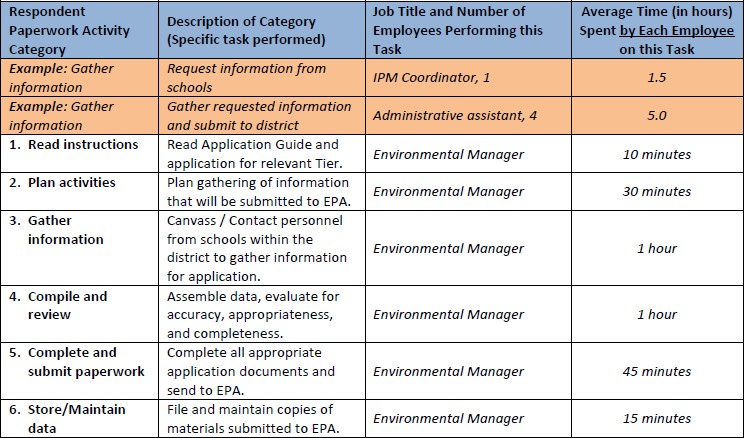 Leadership Award: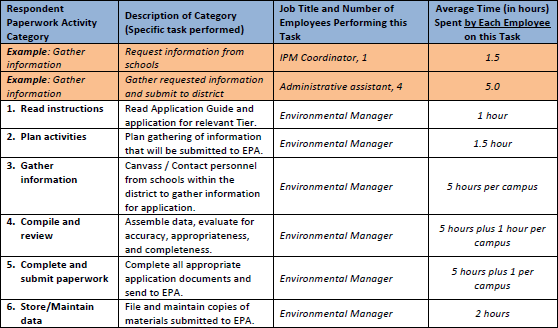 Excellence: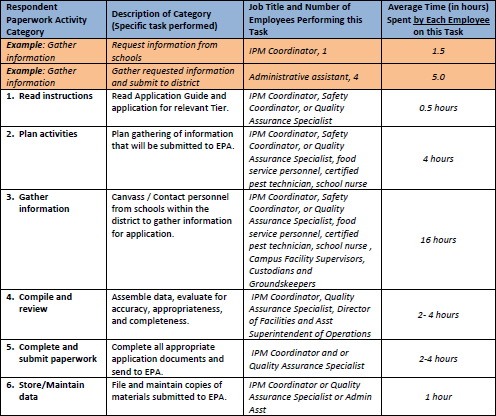 Model of Sustained Excellence: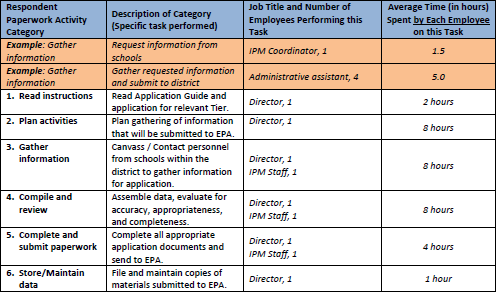 Connector: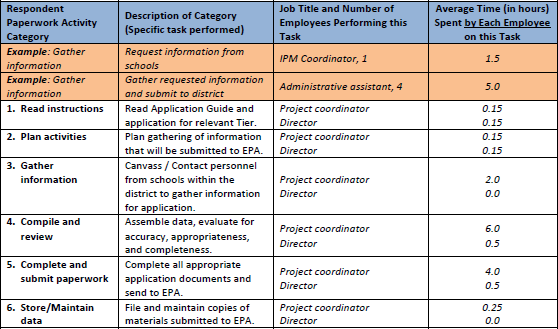 Respondent Paperwork Activity CategoryDescription of Category (Specific task performed)Job Title and Number of Employees Performing this TaskAverage Time (in hours) Spent by Each Employee on thisTaskRead instructionsRead Application Guide and applicationfor relevant Tier.School IPM Coordinator/FacilitiesManager15 minutesPlan activitiesPlan gathering of information that will be submitted to EPA.School IPM Coordinator/Facilities Manager/AdministrativeAssistant30 to 60 minutesGather informationCanvass / Contact personnel from schools within the district to gather information forapplication.School IPM Coordinator/Facilities Manager/Pesticide Applicator/Administrative Assistant1 to 3 hoursCompile and reviewAssemble data, evaluate for accuracy, appropriateness, andcompleteness.School IPM Coordinator/Facilities Manager/AdministrativeAssistant1 to 3 hoursComplete and submit paperworkComplete all appropriate application documents and sendto EPA.School IPM Coordinator/Administrative Assistant1 hourStore/Maintain dataFile and maintain copies of materialssubmitted to EPA.School IPM Coordinator/AdministrativeAssistant10 minutesRespondent Paperwork Activity CategoryDescription of Category (Specific task performed)Job Title and Number of Employees Performing this TaskAverage Time (in hours) Spent by Each Employee on thisTask1. ReadinstructionsRead Application Guide and application forrelevant Tier.School IPM Coordinator/FacilitiesManager30 to 60 minutes2. Plan activitiesPlan gathering of information that will be submitted to EPA.School IPM Coordinator/Facilities Manager/AdministrativeAssistant1 to 3 hours depending on size of district3. Gather informationCanvass / Contact personnel from schools within the district to gather information forapplication.School IPM Coordinator/Facilities Manager/Pesticide Applicator/AdministrativeAssistant5 hours per campus4. Compile and reviewAssemble data, evaluate for accuracy, appropriateness, andcompleteness.School IPM Coordinator/Facilities Manager/AdministrativeAssistant5 hours5. Complete and submitpaperworkComplete all appropriate application documents andsend to EPA.School IPM Coordinator/AdministrativeAssistant3 to 5 hours depending on size ofdistrict6. Store/Maintain dataFile and maintain copies of materials submitted toEPA.School IPM Coordinator/AdministrativeAssistant30 minutesRespondent Paperwork Activity CategoryDescription of Category (Specific task performed)Job Title and Number of Employees Performing this TaskAverage Time (in hours) Spent by Each Employee onthis TaskRead instructionsRead Application Guide and application forrelevant Tier.School IPM Coordinator/FacilitiesManager/School Administrator30 minutesPlan activitiesPlan gathering of information that will be submitted to EPA.School IPM Coordinator/Facilities Manager/School Administrator/Risk Manager/Pest ManagementProfessional2 to 4 hours depending on size of district and if IPM Star or notGather informationCanvass / Contact personnel from schools within the district to gather information for application.School IPM Coordinator/Facilities Manager/Administrative Assistant (s)/School Administrator/Risk Manager/Pest Management Professional/Third Party Auditor (CooperativeExtension)Less than 5campuses – 16 hours5 to 40 campuses –24 hours40 to 80 campuses48 hoursCompile and reviewAssemble data, evaluate for accuracy, appropriateness, and completeness.School IPM Coordinator/Facilities Manager/Administrative Assistant (s)/School Administrator/Risk Manager/Pest Management Professional/Third Party Auditor (CooperativeExtension)5 to 10 hoursComplete and submit paperworkComplete all appropriate application documents and send toEPA.School IPM Coordinator Administrative Assistant2 hoursStore/Maintain dataFile and maintain copies of materialssubmitted to EPA.School IPM Coordinator Administrative Assistant30 minutesRespondent Paperwork Activity CategoryDescription of Category (Specific task performed)Job Title and Number of Employees Performing this TaskAverage Time (in hours) Spent by Each Employee onthis TaskRead instructionsRead Application Guide and application forrelevant Tier.School IPM Coordinator/FacilitiesManager/School AdministratorPlan activitiesPlan gathering of information that will be submitted to EPA.School IPM Coordinator/Facilities Manager/School Administrator/Risk Manager/Pest ManagementProfessionalGather informationCanvass / Contact personnel from schools within the district to gather information for application.School IPM Coordinator/Facilities Manager/Administrative Assistant (s)/School Administrator/Risk Manager/Pest Management Professional/Third Party Auditor (CooperativeExtension)Compile and reviewAssemble data, evaluate for accuracy, appropriateness, and completeness.School IPM Coordinator/Facilities Manager/Administrative Assistant (s)/School Administrator/Risk Manager/Pest Management Professional/Third Party Auditor (CooperativeExtension)Complete and submit paperworkComplete all appropriate application documents and send toEPA.School IPM Coordinator Administrative AssistantStore/Maintain dataFile and maintain copies of materialssubmitted to EPA.School IPM Coordinator Administrative AssistantRespondent Paperwork Activity CategoryDescription of Category (Specific task performed)Job Title and Number of Employees Performing this TaskAverage Time (in hours) Spent by Each Employee onthis TaskRead instructionsRead Application Guide and applicationfor relevant Tier.Administrator/Extension Professional/Regional IPMImplementor10 minutesPlan activitiesPlan gathering of information that will be submitted to EPA.Administrator/Extension Professional/Regional IPM Implementor/SteeringCommittee1 hourGather informationCanvass / Contact personnel from school districts to gather information for application. Compile measurable data for review and placementinto application.Administrator/Extension Professional/Regional IPM Implementor/Administrative assistant/Program Coordinator18 hoursCompile and reviewAssemble data, evaluate for accuracy, appropriateness, andcompleteness.Administrator/Extension Professional/Regional IPM Implementor/Administrativeassistant/Program Coordinator18 hoursComplete and submit paperworkComplete all appropriate application documentsand send to EPA.Administrator/Extension Professional/Regional IPM Implementor/Administrativeassistant/Program Coordinator2 hoursStore/Maintain dataFile and maintain copies of materialssubmitted to EPA.Administrative assistant10 minutesRespondent Paperwork ActivityCategoryDescription of Category (Specific task performed)Job Title and Number of Employees Performing thisTaskAverage Time (in hours) Spent by Each Employeeon this TaskExample: GatherinformationRequest information fromschoolsIPM Coordinator, 11.5Example: Gather informationGather requested information and submit to districtAdministrative assistant, 45.01. Read instructionsRead Application Guide and application for relevant Tier.IPM Coordinator, Facilities, Manager, Risk Manager, Superintendent, and/orAccounts Manager, 2-5.5 minutes2. Plan activitiesPlan gathering of information that will be submitted to EPA.IPM Coordinator, Facilities, Manager, Risk Manager, Superintendent, and/orAccounts Manager, 2-5.1 hour3. GatherinformationCanvass / Contact personnel from schools within the district to gather informationfor application.IPM Coordinator, Facilities, Manager, Risk Manager, Superintendent, and/orAccounts Manager, 2-5.1 hour4. Compile and reviewAssemble data, evaluate for accuracy, appropriateness, and completeness.IPM Coordinator, Facilities, Manager, Risk Manager, Superintendent, and/orAccounts Manager, 2-5.30 minutes5. Complete and submit paperworkComplete all appropriate application documents and send to EPA.IPM Coordinator, Facilities, Manager, Risk Manager, and/or Superintendent, 2-4.1 hour6. Store/Maintain dataFile and maintain copies of materials submitted to EPA.IPM Coordinator, Facilities, Manager, Risk Manager, orSuperintendent, 1.5 minutesRespondent Paperwork ActivityCategoryDescription of Category (Specific task performed)Job Title and Number of Employees Performing thisTaskAverage Time (in hours) Spent by Each Employeeon this TaskExample: GatherinformationRequest information fromschoolsIPM Coordinator, 11.5Example: Gather informationGather requested information and submit to districtAdministrative assistant, 45.01.	Read instructionsRead Application Guide and application for relevant Tier.IPM Coordinator, Facilities, Manager, Risk Manager, Superintendent, and/orAccounts Manager, 2-5.10 minutes2. Plan activitiesPlan gathering of information that will be submitted to EPA.IPM Coordinator, Facilities, Manager, Risk Manager, Superintendent, and/orAccounts Manager, 2-5.1.5 hours3. GatherinformationCanvass / Contact personnel from schools within the district to gather informationfor application.IPM Coordinator, Facilities, Manager, 2.2 hours/school site unless all information and data are centrallystored4. Compile and reviewAssemble data, evaluate for accuracy, appropriateness, and completeness.IPM Coordinator, Facilities, Manager, 2.2 hours5. Complete and submit paperworkComplete all appropriate application documents andsend to EPA.IPM Coordinator, Facilities, Manager, Risk Manager,and/or Superintendent, 2-4.2 hours depending upon how many campuses arebeing included6. Store/Maintain dataFile and maintain copies of materials submitted to EPA.IPM Coordinator, Facilities, Manager, Risk Manager, orSuperintendent, 1.5 minutesRespondent Paperwork ActivityCategoryDescription of Category (Specific task performed)Job Title and Number of Employees Performing thisTaskAverage Time (in hours) Spent by Each Employeeon this TaskExample: GatherinformationRequest information fromschoolsIPM Coordinator, 11.5Example: Gather informationGather requested information and submit to districtAdministrative assistant, 45.01.	Read instructionsRead Application Guide and application for relevant Tier.IPM Coordinator, Facilities, Manager, Risk Manager, Superintendent, and/orAccounts Manager, 2-5.30 minutes2. Plan activitiesPlan gathering of information that will be submitted to EPA.IPM Coordinator, Facilities, Manager, Risk Manager, Superintendent, and/orAccounts Manager, 2-5.5 hours3. GatherinformationCanvass / Contact personnel from schools within the district to gather informationfor application.IPM Coordinator, Facilities, Manager, 2.2 hours/school site unless all information and data are centrallystored4. Compile and reviewAssemble data, evaluate for accuracy, appropriateness, and completeness.IPM Coordinator, Facilities, Manager, 2.5 hours5. Complete and submit paperworkComplete all appropriate application documents andsend to EPA.IPM Coordinator, Facilities, Manager, Risk Manager,and/or Superintendent, 2-4.5 hours depending upon how many campuses arebeing included6. Store/Maintain dataFile and maintain copies of materials submitted to EPA.IPM Coordinator, Facilities, Manager, Risk Manager, orSuperintendent, 1.5 minutesRespondent Paperwork Activity CategoryDescription of Category (Specific task performed)Job Title and Number of Employees Performing thisTaskAverage Time (in hours) Spent by EachEmployee on this TaskExample: GatherinformationRequest information fromschoolsIPM Coordinator, 11.5Example: Gather informationGather requested information and submit to districtAdministrative assistant, 45.07.	Read instructionsRead Application Guide and application for relevant Tier.IPM Coordinator, Facilities, Manager, Risk Manager, Superintendent, and/orAccounts Manager, 2-5.30 minutes8.	Plan activitiesPlan gathering of information that will be submitted to EPA.IPM Coordinator, Facilities, Manager, Risk Manager, Superintendent, and/orAccounts Manager, 2-5.8 hours9.	Gather informationCanvass / Contact personnel from schools within the district to gather informationfor application.IPM Coordinator, Facilities, Manager, Risk Manager, and/or Superintendent, 2-4.8 hours10. Compile and reviewAssemble data, evaluate for accuracy, appropriateness, and completeness.IPM Coordinator, Facilities, Manager, Risk Manager, Superintendent, and/or IPM/sustainability committee2-X.8 hours11. Complete and submit paperworkComplete all appropriate application documents and send to EPA.IPM Coordinator, Facilities, Manager, Risk Manager, Superintendent, and/or IPM/sustainability committee2-X.5 hours12. Store/Maintain dataFile and maintain copies of materials submitted to EPA.IPM Coordinator, Facilities, Manager, Risk Manager, orSuperintendent, 1.5 minutesRespondent Paperwork Activity CategoryDescription of Category (Specific task performed)Job Title and Number of Employees Performing thisTaskAverage Time (in hours) Spent by EachEmployee on this TaskExample: GatherinformationRequest information fromschoolsIPM Coordinator, 11.5Example: Gather informationGather requested information and submit to districtAdministrative assistant, 45.01.	Read instructionsRead Application Guide and application for relevant Tier.IPM Coordinator, Facilities, Manager, Risk Manager,and/or Superintendent, 2-4.10 minutes2.	Plan activitiesPlan gathering of information that will be submitted to EPA.IPM Coordinator, Facilities, Manager, Risk Manager, and/or Superintendent, 2-4.1 hour3.	Gather informationCanvass / Contact personnel from schools within the district to gather informationfor application.IPM Coordinator, Facilities, Manager, Risk Manager, and/or Superintendent, 2-4.8 hours4.	Compile and reviewAssemble data, evaluate for accuracy, appropriateness, and completeness.IPM Coordinator, Facilities, Manager, Risk Manager, Superintendent, and/or IPM/sustainability committee2-X.8 hours5.	Complete and submit paperworkComplete all appropriate application documents and send to EPA.IPM Coordinator, Facilities, Manager, Risk Manager, Superintendent, and/or IPM/sustainability committee2-X.5 hours6.	Store/Maintain dataFile and maintain copies of materials submitted to EPA.IPM Coordinator, Facilities, Manager, Risk Manager, or Superintendent, 1.5 minutesRespondent Paperwork ActivityCategoryDescription of Category (Specific task performed)Job Title and Number of Employees Performing thisTaskAverage Time (in hours) Spent by Each Employeeon this TaskExample: Gather informationRequest information from schoolsIPM Coordinator, 11.5Example: Gather informationGather requested information and submit to districtAdministrative assistant, 45.01. Read instructionsRead Application Guide andapplication for relevant Tier.School Plants Administrator5 minutes2. Plan activitiesPlan gathering of information that will be submitted to EPA.School Plants Administrator15 minutes3. GatherinformationCanvass / Contact personnel from schools within the district to gather informationfor application.School Plants Administrator Most data stored electronically for easyretrieval30 minutes4. Compile and reviewAssemble data, evaluate for accuracy, appropriateness,and completeness.School Plants Administrator30 minutes5. Complete and submit paperworkComplete all appropriate application documents and send to EPA.School Plants Administrator30 minutes6. Store/MaintaindataFile and maintain copies ofmaterials submitted to EPA.School Plants Administrator10 minutesRespondent Paperwork Activity CategoryDescription of Category (Specific task performed)Job Title and Number of Employees Performing thisTaskAverage Time (in hours) Spent by EachEmployee on this TaskExample: Gather informationRequest information from schoolsIPM Coordinator, 11.5Example: Gather informationGather requested information and submit to districtAdministrative assistant, 45.07. Read instructionsRead Application Guide andapplication for relevant Tier.School Plants Administrator30 minutes8. Plan activitiesPlan gathering of information that will be submitted to EPA.School Plants Administrator1 hour9. Gather informationCanvass / Contact personnel from schools within the district to gather informationfor application.School Plants Administrator3 hours10.	Compile and reviewAssemble data, evaluate for accuracy, appropriateness,and completeness.School Plants Administrator3 hours11.	Complete and submit paperworkComplete all appropriate application documents and send to EPA.School Plants Administrator: I have advantage because of electronic access saves time3 hours12.	Store/MaintaindataFile and maintain copies ofmaterials submitted to EPA.School Plants Administrator1 hourRespondent Paperwork Activity CategoryDescription of Category (Specific task performed)Job Title and Number of Employees Performing thisTaskAverage Time (in hours) Spent by EachEmployee on this TaskExample: Gather informationRequest information from schoolsIPM Coordinator, 11.5Example: Gather informationGather requested information and submit to districtAdministrative assistant, 45.013.	ReadinstructionsRead Application Guide andapplication for relevant Tier.Safety Coordinator or RiskManagement0.5 hours14.	Plan activitiesPlan gathering of information that will be submitted to EPA.Safety Coordinator, Risk Management, certified pest technician, custodian, nurse3 hours15.	Gather informationCanvass / Contact personnel from schools within the district to gather informationfor application.Safety Coordinator, Risk Management, certified pest technician, custodian, nurse,food services10 hours16.	Compile and reviewAssemble data, evaluate for accuracy, appropriateness,and completeness.Executive Director or Chief of Operations and certified 7A/Bor higher technician,2 hours17.	Complete and submit paperworkComplete all appropriate application documents andsend to EPA.Executive Director or Chief of Operations and certified 7A/Bor higher technician2 hours18.	Store/Maintain dataFile and maintain copies of materials submitted to EPA.Executive Director or Chief of Operations1 hourRespondent Paperwork Activity CategoryDescription of Category (Specific task performed)Job Title and Number of Employees Performing thisTaskAverage Time (in hours) Spent by EachEmployee on this TaskExample: Gather informationRequest information from schoolsIPM Coordinator, 11.5Example: Gather informationGather requested information and submit to districtAdministrative assistant, 45.019.	ReadinstructionsRead Application Guide andapplication for relevant Tier.Executive Director 1, Director1 hour20.	Plan activitiesPlan gathering of information that will be submitted to EPA.Executive Director 1, Director7 hours21.	Gather informationCanvass / Contact personnel from schools within the district to gather informationfor application.Executive Director 1, Director Certified Pest technicians 27 hours22.	Compile and reviewAssemble data, evaluate for accuracy, appropriateness,and completeness.Executive Director 1, Director Certified Pest technicians 27 hours23.	Complete and submit paperworkComplete all appropriate application documents and send to EPA.Executive Director 1, Director Certified Pest technicians 22 hours24.	Store/MaintaindataFile and maintain copies ofmaterials submitted to EPA.Executive Director 1, Director1 hourRespondent Paperwork Activity CategoryDescription of Category (Specific task performed)Job Title and Number of Employees Performing thisTaskAverage Time (in hours) Spent by EachEmployee on this TaskExample: Gather informationRequest information from schoolsIPM Coordinator, 11.5Example: Gather informationGather requested information and submit to districtAdministrative assistant, 45.025.	ReadinstructionsRead Application Guide andapplication for relevant Tier.Director0.5 hours26.	Plan activitiesPlan gathering of information that will be submitted to EPA.Director0.5 hours27.	Gather informationCanvass / Contact personnel from schools within the district to gather informationfor application.Director1.5 hours28.	Compile and reviewAssemble data, evaluate for accuracy, appropriateness,and completeness.Director4 hours29.	Complete and submit paperworkComplete all appropriate application documents and send to EPA.Director3 hours30.	Store/MaintaindataFile and maintain copies ofmaterials submitted to EPA.Director0.5 hoursRespondent Paperwork ActivityCategoryDescription of Category (Specific task performed)Job Title and Number of Employees Performing thisTaskAverage Time (in hours) Spent by Each Employeeon this TaskExample: Gather informationRequest information from schoolsIPM Coordinator, 11.5Example: Gather informationGather requested information and submit to districtAdministrative assistant, 45.01. Read instructionsRead Application Guide andapplication for relevant Tier.2. Plan activitiesPlan gathering of information that will be submitted to EPA.3. GatherinformationCanvass / Contact personnel from schools within the district to gather informationfor application.4. Compile and reviewAssemble data, evaluate for accuracy, appropriateness,and completeness.5. Complete and submit paperworkComplete all appropriate application documents and send to EPA.6. Store/MaintaindataFile and maintain copies ofmaterials submitted to EPA.